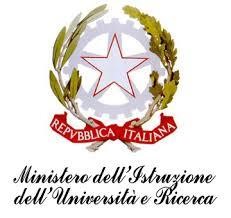 ISTITUTO COMPRENSIVO “J. SANNAZARO”OLIVETO CITRA (SA)Via F. Cavallotti, 15 - Tel. 0828/793037 cf. 82005110653 - C.M. SAIC81300De-mail: saic81300d@istruzione.it sito internet: www.olivetocitraic.gov.itPEC: SAIC81300D@PEC.ISTRUZIONE.IT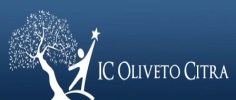 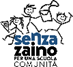 Prot.							                                                                       Oliveto Citra, 17.01.2023 Alle famiglieAgli alunniAl personale docenteAl personale ATAAl DSGALasat SRL Società Unipersonale del Comune di Oliveto Citra. Lavoro e Servizi al Territorio. Via Ponte Oliveto 84020 - Oliveto Citra (SA)lasatsrl@tiscali.itS.L.E.M. SrlVia II° Trav. Bagnulo , 16
80063 Piano di Sorrento
tel./ fax +39 081 8083520
e-mail   infoslemsrl@libero.it
pec   slemsrl@legalmail.itCSM SERVICEVia Padre Pio n. 49 – 84025 Eboli (SA)csm.service@virgilio.itPec: csm.service@pec.itE p.c. d.ssa Petrosino CSM SERVICEcsm.service@virgilio.it csm.service@pec.itAtti/Albo/Sito web                                                                   Oggetto: Sospensione delle attivita’ didattiche ed amministrative dell’I.C.J.Sannazaro di Oliveto Citra per l’intera giornata di mercoledì 18 gennaio 2023.A  seguito dell’ Ordinanza Sindacale n.3 del 17.01.2023 domani 18.01.2023 a causa dell’allerta meteo diramata  dalla  Protezione Civile della Regione Campania  è dispostala proroga della sospensione delle attivita’ didattiche ed amministrative dell’I.C.J. Sannazaro di Oliveto Citra.L’incontro pomeridiano di orientamento in uscita programmato con genitori ed alunni delle classi terze SSPG viene rinviato a data da destinarsiSalvo nuove e diverse disposizioni, le lezioni riprenderanno regolarmente giovedì 19.01.2023.IL DIRIGENTE SCOLASTICOMaria PappalardoFirma autografa omessa ai sensi dell’art. 3 del D. Lgs. n. 39/1993